 October 2020 Fitness Class Schedule 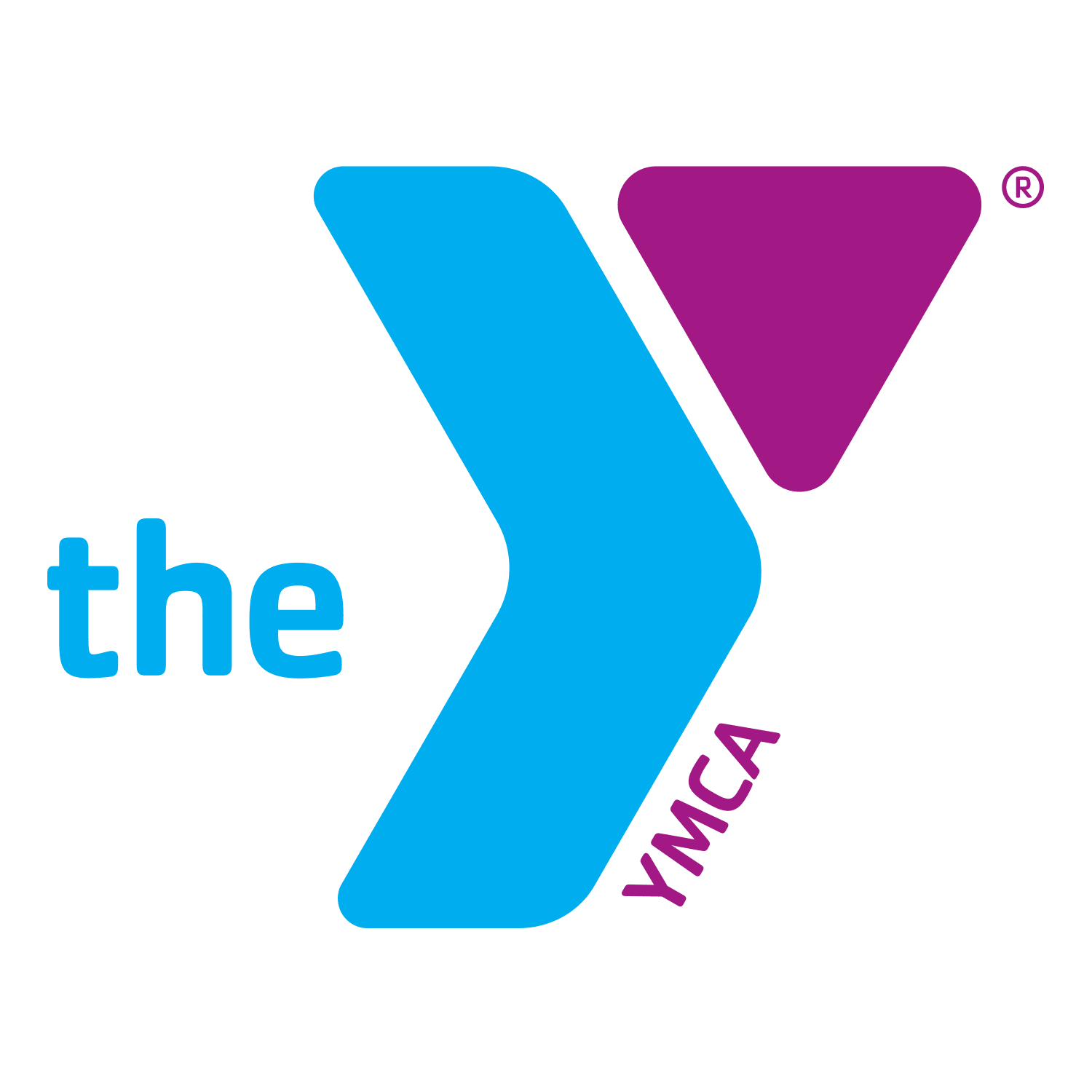 MondayTuesdayWednesdayThursdayFridaySaturday1Lower Body Blast with Derek 12PMSpinning 6PM 2Spinning with Misty 5:30AM3Piyo 8:30 AM- 9:15 AMZumba 9:15-10:00 AM5Spinning with Kay 5:30AMCore de Force 6PM (ZOOM)6Upper Body Blast w/ Derek 12PMLive Fit 6PMZumba 6PM7Spinning with Brett 5:30AMCore de Force 6 PM (ZOOM)8Lower Body Blast with Derek 12PMSpinning 6PM 9Spinning with Misty 5:30AM10Piyo 8:30 AM- 9:15 AMZumba 9:15-10:00 AM12Spinning with Kay 5:30AMCore de Force 6PM (ZOOM)13Upper Body Blast w/ Derek 12PMLive Fit 6PMZumba 6P14Spinning with Brett 5:30AMY-Fit with Derek 5:15PMCore de Force 6 PM (ZOOM)15Lower Body Blast with Derek 12PMSpinning 6PM16Spinning with Misty 5:30AM17Piyo 8:30 AM- 9:15 AMZumba 9:15-10:00 AM19Spinning with Kay 5:30AMCore de Force 6PMPickleball 5-8PM (ZOOM)20Upper Body Blast w/ Derek 12PMLive Fit 6PMZumba 6PM21Spinning with Brett 5:30AMY-Fit with Derek 5:15PMCore de Force 6 PM (ZOOM)22Lower Body Blast with Derek 12PMSpinning 6PM23Spinning with Misty 5:30AM24Piyo 8:30 AM- 9:15 AMZumba 9:15-10:00 AM26Spinning with Kay 5:30AMCore de Force 6PM (ZOOM)Pickleball 5-8PM27Upper Body Blast w/ Derek 12PMLive Fit 6PMZumba 6PM28Spinning with Brett 5:30AMY-Fit with Derek 5:15PMCore de Force 6 PM (ZOOM)29Lower Body Blast with Derek 12PMSpinning 6PM30Spinning with Misty 5:30AM31Piyo 8:30 AM- 9:15 AMZumba 9:15-10:00 AM